Принять для последующего утверждения актуализированную Организационно-управленческую структуру университета и Общеуниверситетскую структуру университета с учетом следующих изменений, произошедших за период с 30.12.2020 г. по сентябрь 2021 г.:Введена должность проректора по взаимодействию с общественностью, средствами массовой информации и органами муниципальной власти в структуру управления высшего руководства университета.Переподчинено Управление информационной политики и связей с общественностью (УИПиСО) проректору по взаимодействию с общественностью, средствами массовой информации и органами муниципальной власти.Созданы:Организационно-методическое отделение по противоэпидемической работе в структуре Поликлиники УНЦ «КМЦ ПГУ»;Межфакультетская научно-образовательная лаборатория «Специализированные информационно-вычислительные системы» в структуре Политехнического института;Ресурсный центр французского языка в структуре Педагогического института им. В.Г. Белинского;Межфакультетская научно-образовательная лаборатория «Специализированные информационно-вычислительные системы» в структуре Политехнического института.Переименованы:Отдел автоматизированных систем управления КМЦ в «Отдел по технической защите информации»;Отделение организации медицинской помощи детям и подросткам Поликлиники в отделение организации медицинской помощи студентам профессиональных образовательных учреждений;Военный учебный центр в «Военный учебный центр им. В.Ф. Шишкова» в связи с присвоением ему имени Героя Советского Союза полковника Шишкова В.Ф.;Кафедра «Клиническая морфология и судебная медицина с курсом онкологии» в кафедру «Морфология»;Отдел лицензирования и аккредитации в Отдел лицензирования, аккредитации и сопровождения образовательного процесса.Реорганизованы:Центр коллективного пользования «Технологическое и испытательное оборудование телекоммуникационных систем измерения, контроля и управления» Политехнического института в проблемно-ориентированную лабораторию «Технологическое и испытательное оборудование»;Отдел по работе с сотрудниками Управления кадров путем присоединения к нему Отдела по работе с ППС;Отдел лицензирования, аккредитации и сопровождения образовательного процесса Учебно-методического управления путем присоединения к нему Отдела планирования.Выведены:Подготовительное отделение из состава кафедры «Русский как иностранный» Института международного сотрудничества;проблемно-ориентированная лаборатория «Технологическое и испытательное оборудование» из структуры Политехнического института.Введены:Подготовительное отделение в структуру Института международного сотрудничества;проблемно-ориентированная лаборатория «Технологическое и испытательное оборудование» в состав Центра коллективного пользования Научно-исследовательского института фундаментальных и прикладных исследований.Ликвидированы:стоматологическая поликлиника УНЦ «КМЦ ПГУ»;Центр коллективного пользования «Биомедицинские технологии» НИИ ФиПИ.Председатель ученого совета							А.Д. ГуляковУченый секретарь ученого совета						О.С. ДорофееваМИНОБРНАУКИ РОССИИ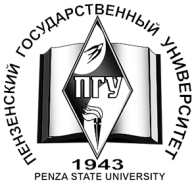 Федеральное государственное бюджетное образовательноеучреждение высшего образования«Пензенский государственный университет»(ФГБОУ ВО «ПГУ»)ПостановлениеУченого совета университета30.09.2021№ 1